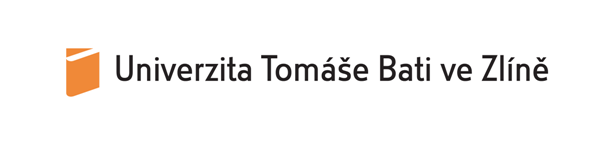 Univerzita Tomáše Bati ve Zlíněnám. T. G. Masaryka 5555760 01  ZlínFakulta/součást:	…………………………Ve Zlíně dne		…………………………Žádost zaměstnance o převod části dovolené do následujícího kalendářního roku dle ustanovení§ 218 odst. 2 zákona č. 262/2006 Sb., zákoník práce, ve znění pozdějších předpisů.Jméno, příjmení, tituly: Osobní číslo:Pracoviště:Žádám o převod ……..… hodin dovolené z důvodu ……………………………………….……………………………….….. do následujícího kalendářního roku.Děkuji              ……………………………………………………………..….podpis zaměstnanceVyjádření vedoucího zaměstnance oprávněného jednat v pracovně-právních vztazích za zaměstnavatele:Souhlasím / Nesouhlasím*………………………………………………………………….							     datum, jméno, podpisPoučení:Zaměstnanec si může dle § 218 odst. 2 zákona č. 262/2006 Sb., zákoník práce, ve znění pozdějších předpisů, s přihlédnutím k jeho oprávněným zájmům, požádat o převod nevyčerpané části dovolené za kalendářní rok, na kterou mu vzniklo právo v příslušném kalendářním roce, do následujícího kalendářního roku, a to v rozsahu maximálně 2 týdny, přičemž musí mít již vyčerpány minimálně 4 týdny a u akademických pracovníků 6 týdnů. 